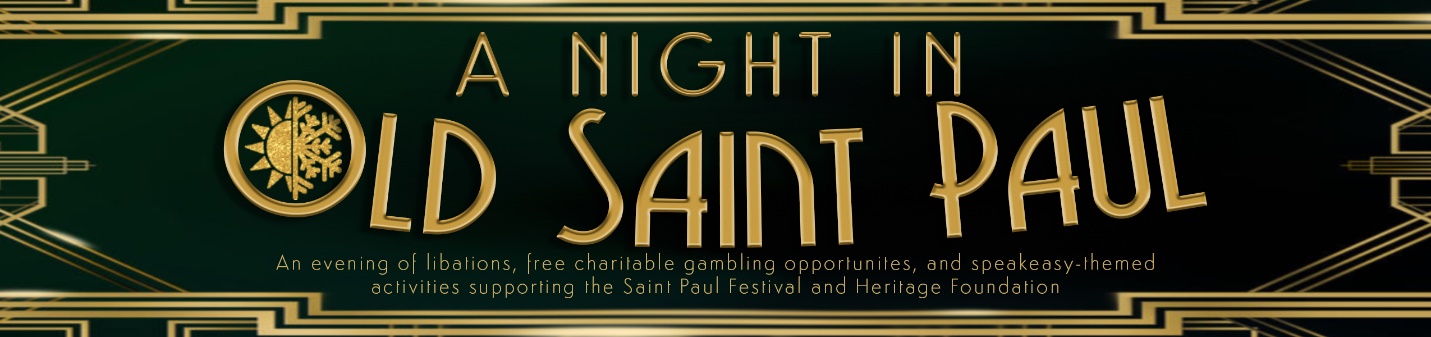 Thursday, April 21, 20225-8:30 pmMancini’s at The RathskellerJohn Dillinger Sponsor $2,500  Four (4) tickets to the eventLogo on the Event Webpage Social Media InclusionMentions during the event Opportunity to give a 2 minute “elevator pitch” Signage at the event Opportunity to include coupon or ad in thank you email after the eventOpportunity to hand out flyers or promotional materials at the event Photo with Winter Carnival Legend CharactersAl Capone VIP Table Sponsor $1,000  (5 Available)One VIP Table including eight (8) tickets with Swag and special VIP treatment at the eventWine at your table plus you can pre-order additional bottles of winePhoto with Winter Carnival Legend CharactersLogo on the Event Webpage Baby Face Nelson Sponsor $750 Logo on the Event Webpage Social Media InclusionLogo in all related email newsletters Mentions during the event Signage at the event Opportunity to include coupon or ad in thank you email after the eventOpportunity to provide flyers or promotional materials at the eventPretty Boy Floyd Sponsor $500 Logo on the Event Webpage Social Media InclusionOpportunity to provide goodies or flyers at the eventMa Barker Sponsor $250 Name on the Event Webpage Social Media Inclusion